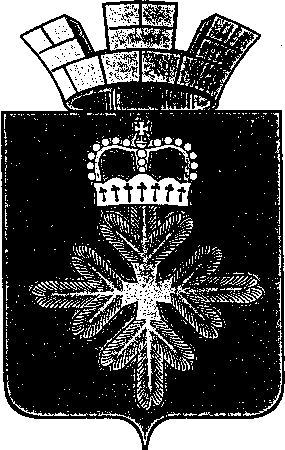 ПОСТАНОВЛЕНИЕАДМИНИСТРАЦИИ ГОРОДСКОГО ОКРУГА ПЕЛЫМО подготовке и проведении первоначальной постановки на воинский учет граждан Российской Федерации 2002 года рождения и старших возрастов, обязанных состоять, но не состоящих на воинском учете на  территории городского округа ПелымВ соответствии со статьей 9 Федерального закона  от 28.03.1998  № 53-ФЗ «О воинской обязанности и военной службе», Постановлением Правительства Свердловской области  от 06.02.2010  № 63 «Об утверждении инструкции о порядке допуска должностных лиц и граждан Российской Федерации к государственной тайне», инструкцией по подготовке и проведению мероприятий, связанных с призывом на военную службу граждан Российской Федерации, не прибывающих в запасе, утвержденной приказом Министра обороны Российской Федерации от 02.10.2007 г. № 400 «О мерах по реализации постановления правительства Российской Федерации» и Инструкцией о порядке отбора военными комиссариатами граждан, подлежащих призыву на военную службу, а также граждан, поступающих на военную службу по контракту, для исполнения специальных обязанностей военной службы в режимных воинских частях, утвержденной приказом Министра обороны Российской Федерации 1999  № 41, указаниями Ген штаба  Вооруженных Сил  Российской Федерации от 27.07.2016 № 315/3/0820, руководствуясь статьей 31 Устава городского округа Пелым, администрация городского округа Пелым ПОСТАНОВЛЯЕТ1. Провести в период с 31 января по 31 марта 2019 года первоначальную постановку на воинский учет граждан 2002 года рождения и старших возрастов, проживающих постоянно и временно на территории городского округа Пелым.2. Провести мероприятия по первоначальной постановке граждан на воинский учет в помещении призывного пункта военного комиссариата (городов Североуральск и  Ивдель Свердловской области), согласно графика (приложение № 1).3. Рекомендовать главному врачу государственного бюджетного  учреждения здравоохранения  Свердловской области «Североуральская центральная городская больница»,  далее - ГБУЗ СО «Североуральская центральная городская больница» В. А. Новоселову: 1) выделить врачей-специалистов основного, резервного состава,  средний медицинский персонал для медицинского освидетельствования граждан при первоначальной постановке на воинский учет (приложение № 2);2) медицинское освидетельствование провести согласно графика (приложение № 1);3) для оборудования призывного пункта выделить необходимые медикаменты, инструментарий, медицинское имущество в соответствии с Положением о военно-врачебной экспертизе;4) обеспечить внеочередной амбулаторный прием граждан, направленных для медицинского обследования врачами-специалистами, лабораториями, специализированными кабинетами в период первоначальной постановки на воинский учет и обеспечить полное и качественное заполнение актов исследования состояния здоровья;5) организовать контроль за качеством медицинского освидетельствования граждан в период первоначальной постановки на воинский учет. По окончании первоначальной постановки на воинский учет проанализировать данные о состоянии здоровья граждан 2002 года рождения, причинах заболеваний, по которым граждане признаны ограниченно годными, временно негодными, негодными к военной службе, дать указания и подготовить рекомендации по диспансеризации и медицинскому обслуживанию граждан;6) обеспечить по окончании первоначальной постановки на воинский учет амбулаторное и стационарное лечение призывников по спискам военного комиссариата (городов Североуральск и Ивдель Свердловской области) до конца 2019 года в СЦГБ СО «Североуральская центральная городская больница», а при необходимости направлять в другие лечебные учреждения города и области;     7) сохранить за врачами-специалистами и средним медицинским персоналом, привлекаемым к работе в военном комиссариате (городов Североуральск и Ивдель Свердловской области), место работы, должность, среднемесячную заработную плату.4. Рекомендовать военному комиссару (городов Североуральск и Ивдель Свердловской области)  С.М. Кошкарову:1) организовать отбор граждан для обучения военно-учетным специальностям и для поступления в военные училища и институты;2) компенсировать СЦГБ СО «Североуральская центральная городская больница», среднюю заработную плату медицинским работникам, участвующим в мероприятиях, согласно постановлению Правительства Российской Федерации   в связи с реализацией Федерального закона « О воинской обязанности и военной службе» после предъявления счетов;3) до 10 апреля 2019 года  подготовить информацию Главе городского округа Пелым о результатах  первоначальной постановки на воинский учет.5. Рекомендовать начальнику ОВМ МО МВД России «Ивдельский» С.И. Гидион:1) при выдаче и замене паспортов производить в них отметку об отношениик воинской обязанности граждан при предоставлении ими документов воинского учета (удостоверения гражданина, подлежащего призыву на военную службу);2) при обращении граждан для регистрации по месту жительства (учета по месту пребывания на срок более трех месяцев), снятии с регистрационного учета по месту жительства (снятия с учета по месту пребывания), проверять наличие в паспортах отметок об отношении их к воинской обязанности, информировать граждан, не состоящих, но обязанных состоять на воинском учете, об их обязанности состоять на воинском учете  по месту жительства (месту пребывания на срок более  трех месяцев);3) при отсутствии в паспорте гражданина, не состоящего, но обязанного состоять на воинском учете, отметки  об отношении к воинской обязанности и отсутствии в документах воинского учета (отсутствии возможности или отказе представить документы воинского учета) отметок соответствующих военных комиссариатов о приеме на воинский учет, направлять  гражданина для постановки на воинский учет в военный комиссариат (городов Североуральск и Ивдель Свердловской области);4) направлять в двухнедельный срок в военный комиссариат (городов Североуральск и Ивдель Свердловской области) сведения о случаях выявления граждан, не состоящих, но обязанных состоять на воинской учете, а также сведения о лицах, приобретших гражданство  Российской Федерации и подлежащих постановке на воинский учет.  6. Директорам муниципальных общеобразовательных учреждений  (Смирнова Т.А, Полывада Л.А.)  предоставить необходимые документы на граждан,  подлежащих первоначальной постановке на воинский учет в военный комиссариат (городов Североуральск и Ивдель Свердловской области) в срок до 14 января 2019 года.  7. Рассмотреть итоги первоначальной постановки граждан на воинский учет на совещании в Администрации городского округа Пелым до 10 апреля 2019 года.8. Настоящее постановление опубликовать в информационной газете «Пелымский вестник» и разместить на официальном сайте  городского округа Пелым в сети Интернет.10. Контроль  за исполнением настоящего постановления возложить на  заместителя главы администрации городского округа Пелым  А.А. Пелевину.И.о. главы  администрациигородского округа Пелым                                                                   Т.Н.Баландина.ГРАФИКпроведения медицинского освидетельствования  граждан 2002 года рождения, подлежащих постановке на воинский учет в 2019 годугородского округа Пелым.               Врачи-специалисты основного, резервного состава для медицинского освидетельствования граждан при первоначальной постановке на воинский учет городского округа Пелымот 17.12.2018 № 431 п. ПелымПриложение № 1к постановлению администрациигородского округа Пелымот 17.12.2018 № 431№ п/пНаименование учреждений и организаций городского округа ПелымКоличество гражданДата проведенияВремя 1Неорганизованные граждане МКОУ СОШ №1211131.01.2019 г.11.00 - 17.00Итого:32Приложение № 2к постановлению администрациигородского округа Пелымот 17.12.2018 № 431Приложение № 3к постановлению администрациигородского округа Пелымот 17.12.2018 № 431Призывная комиссия городского округа ПелымОсновной состав:Призывная комиссия городского округа ПелымОсновной состав:Призывная комиссия городского округа ПелымОсновной состав:Призывная комиссия городского округа ПелымОсновной состав:1.Кошкаров Сергей МихайоловичКошкаров Сергей Михайолович-Военный комиссар (городов Североуральск и Ивдель Свердловской области)2.Сорокина Ольга Владимировна Сорокина Ольга Владимировна -Ведущий специалист по образованию 1 категории 3.4.5.Каминская Наталья ВладимировнаШлотгауэрЛюдмила ВикторовнаВовнянко Любовь ГригорьевнаКаминская Наталья ВладимировнаШлотгауэрЛюдмила ВикторовнаВовнянко Любовь Григорьевна-Старший помощник начальника отделения по профессионально психологическому отбору -Секретарь комиссии, отделения фельдшер подготовки и призыва граждан на военную службу -Врач, руководящий работой по освидетельствованию граждан при первоначальной постановке на воинский учетРезервный состав:Резервный состав:Резервный состав:Резервный состав:1.1.БарынкинаОльга Олеговна-Начальник отделения (планирования, подготовки, предназначения и учета мобилизационных ресурсов)2.2.Смирнова Татьяна Александровна  -Директор муниципального казенного общеобразовательного учреждения средней образовательной школы №13.3.ДудочкинаЕвгения Валерьевна-Начальник отделения подготовки и призыва граждан на военную службу, специалист по профессионально - психологическому отбору4.4.Карманович Светлана Викторовна-Секретарь комиссии, помощник начальника отделения по воинскому учету отделения планирования, подготовки, предназначения и учета мобилизационных ресурсов5.5.Балабанова Татьяна Владимировна-Врач, руководящий работой по освидетельствованию граждан при первоначальной постановке на воинский учет